Resoluciones #204 - #214Resoluciones #204 - #214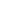 